Geachte besturen,Hierbij willen wij u graag informeren over het nieuwe FASv-ledenvoordeel programma. Middels dit ledenvoordeelprogramma willen wij onze leden een diversiteit aan voordelen bieden. Een extra reden om lid te zijn of te worden.Het ledenvoordeel is een samenwerking tussen FASv en MijnInkoper die dit voor ons volledig faciliteert.Wat mag u en uw leden verwachtenRegelmatig (gemiddeld 1x per maand) mag u van ons nieuwe aanbiedingen verwachten waarover wij u via deze weg zullen informeren. Aanbiedingen die variëren van leuke uitjes, voordelig mobiel bellen, handige artikelen tot en met voordelige groene stroom en gas (FASv-energie).Leden kunnen bijvoorbeeld gratis en vrijblijvend hun energienota naar onze klantenservice sturen en laten uitrekenen of ze kunnen besparen op hun energiekosten.Uw medewerking gevraagdWij zouden het zeer op prijsstellen als u de bijlage per email naar uw leden stuurt en/of opneemt in uw digitale nieuwsbrief of afdrukt in uw boekje/papieren-nieuwsbrief. Leden kunnen zich ook aanmelden voor de FASv-ledenvoordeel nieuwsbrief en ontvangen ter introductie een extra korting van 10% op hun eerste bestelling.Heeft u vragen of suggesties, dan houden wij ons uiteraard graag aanbevolen!De pdf-bijlage is van afdoende kwaliteit om af te drukken. Mocht u of uw drukker een hogere resolutie wensen, dan kunt u contact opnemen met de FASV-klantenservice op 085 – 486 33 68 (lokaal tarief) op werkdagen tussen 09.00-17.00 uur of per email klantenservice@fasv-ledenvoordeel.nlWij willen uw alvast bedanken voor uw medewerking en hopen dat u dit initiatief waardeert en wilt steunen.Met vriendelijke groet,FASv Bestuurv/d Dim de Wijs, bureaucoördinator13 jul. 2018 13:43 (3 dagen geleden)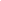 